Ava Gustin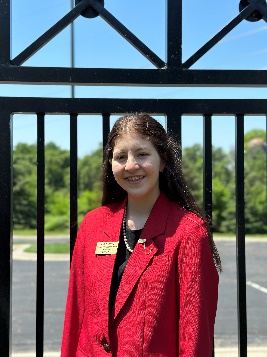 Hello Kansas! My name is Ava Gustin, and I am a Junior at Mission Valley High School located in Eskridge, Kansas. This year, I am serving as the Kansas FCCLA State President. I can’t wait to interact with you, and help you build your leadership! I love being involved in FCCLA as well as participating in activities like Volleyball, Book Club, Student Council, FFA, SAFE and 4-H. My favorite hobbies include baking, listening to music and reading and caring for my houseplants. I have a wide range of interests, so we probably have something in common! Reach out to me any time with my email. I can’t wait for this year in FCCLA, and I know Kansas FCCLA members are ready for the Ultimate Leadership Experience!Madelyn Heigert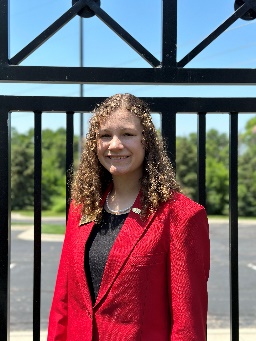 Hey, Kansas FCCLA! I’m Madelyn Heigert and I am your 2023-24 Kansas 1st Vice President from St. Marys High School in St. Marys, Kansas! Outside of FCCLA, I am involved in the National Honor Society, FFA, Student Council, Debate, and Forensics. I love competing in STAR events, attending leadership conferences, and meeting all of the amazing people within FCCLA. This organization is so much more than just an organization, it's a family! Through FCCLA I want to be able to help you reach your goals, dreams, and aspirations. Together we can continue to make FCCLA the ultimate leadership experience!Benjamin Dome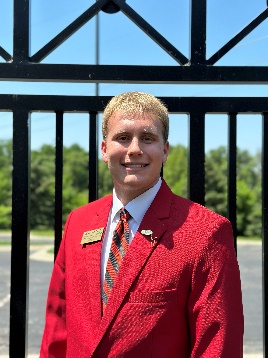 Hi Kansas FCCLA! I am your 2023-2024 VP of Individual Programs, Benjamin Dome. I am beyond honored to serve you this year. As a sophomore at Victoria High School, I am involved in many activities. Apart from being an FCCLA member for 2 years, I am also involved in SAFE, FFA, and a sprinter on the track team. Outside of school, I am on the Heartland Community Foundation Youth Action Council, The Hays Arts Council Board of Directors, and the Options Center for Abuse volunteer team. Beyond those activities, I enjoy working as an intern at The Downtown Hays Development Corporation, sipping coffee with my friends, and listening to Taylor Swift. I cannot wait to meet every one of you and assist you in being your best self this year!          Easton Hrabe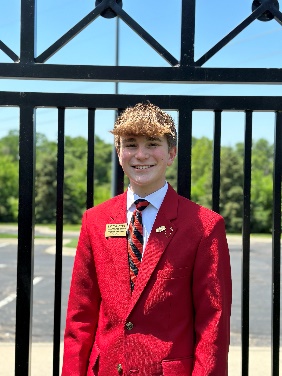 Hey Kansas FCCLA! My name is Easton Hrabe and I’m your 2023-2024 Vice President of Public Relations. I will be sure to keep you all in the know as we shoot this award-winning film! As we go into the year, I am a Junior at Smith Center Jr./Sr. High School. I enjoy spending my time in FCCLA as well as other organizations such as Scholar’s Bowl, Forensics, FFA and Student Council. Aside from my organizations I love spending time with my family and friends. I can’t wait to see what this year holds as we watch from behind the scenes!Levi Gleason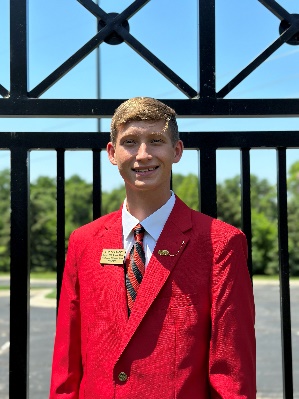 Hey, Hey Kansas FCCLA! My name is Levi Gleason and I’m your 2023-2024 Vice President of Corporate Relations and Finance. This school year, I am a Senior at Hoxie High School. Coming from a town in western Kansas I am SO excited to meet you all and help connect big city and small town FCCLA like never before. While FCCLA is by far the most IncREDible organization I am a part of, some other areas you might find me. For example, I keep busy with my duties as journalism editor, class STUCO Rep, and as a participant in track, cross country, and swim! If I find a break in my schedule you might catch me heading outside for a walk, taking in one the beautiful Kansas sunsets. Reach out to me anytimeAsher Swank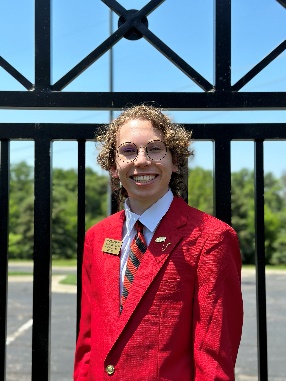 Hello Kansas FCCLA! I’m Asher Swank, your 2023-24 Vice President of Peer Education. I am going into my Senior year at Southeast of Saline HS. I have been involved in FCCLA all 3 years of high school and participated in Star Events all 3 years. FCCLA has shaped me into who I am today, and I want to give others the opportunity to grow with FCCLA as well. Outside of FCCLA I am involved in FBLA, NHS, STUCO, Scholars’ Bowl, and Band. I enjoy traveling and meeting new people along the way. I can’t wait to meet new FCCLA friends and look forward to seeing you at FCCLA events. Let's make this an incREDible year with FCCLA.Jaelyn Gaston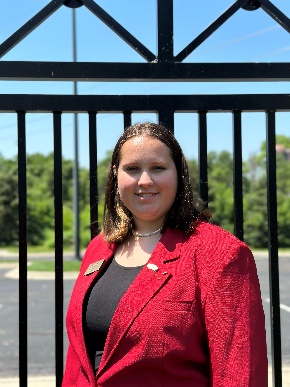 Hello Kansas FCCLA! My name is Jaelyn Gaston, and I am your 2023-2024 Vice President of Recognition. I am going to be a Senior at Holton High School this school year. Along with FCCLA I am also very involved in other organizations in my school like Seatbelts Are For Everyone, Resist, Jackson County Youth Coalition, National Honor Society, and I am a Wildcat Ambassador for new students. When I am not doing things within my school, I am usually spending time with family and friends or working. I love traveling with my family, trying new things, and just spending quality time with them.  I have worked at our local coffee shop, Penny’s, for the past 2 ½ years, and I babysit younger cousins all summer long. Along with all the busyness of life, I enjoy the new experiences FCCLA gives me the most. I can't wait to meet all of you and to be your VP of Recognition!Vivian Reynolds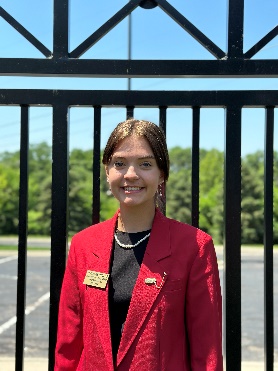 Hey Kansas FCCLA! I am Vivian Reynolds and I am the Kansas State Vice President of Membership! I go to Royal Valley High School, and this will be my fourth year in FCCLA. Outside of FCCLA I am involved in Yearbook, Student council, National Honors Society, Theater, Jackson County Youth Coalition, Seatbelts Are for Everyone, and I am the Art club president. I am a cheerleader, and love to run track, golf, and plan to wrestle in the 2023-2024 school year. When I have a little free time, I enjoy listening to music, being with my friends, studying Spanish and French, and anything arts and crafts! I am so pumped up for this year and can’t wait for it to begin! This will be a great year, so get excited!